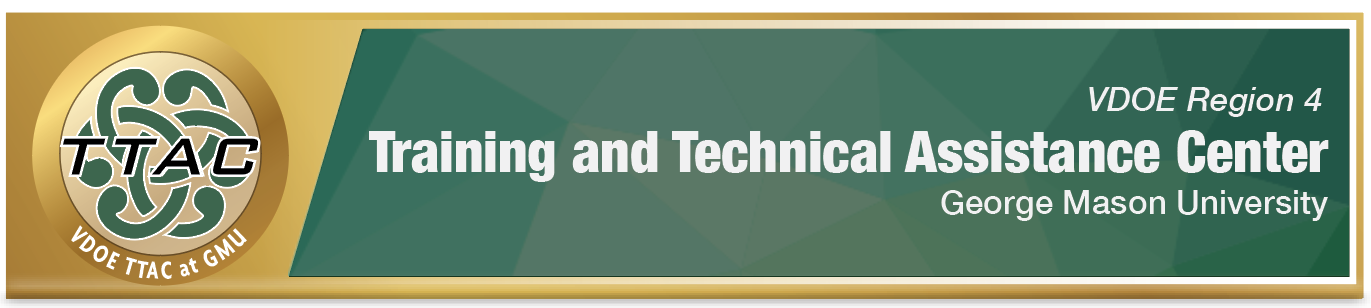 HLP Highlight ToolHLP 17: Use Flexible GroupingHere’s What It Is:Homo- and hetero- generous student groupingsBased on specific learning goalsProviding positive/corrective feedback to support learningSmall learning groups (2-6)Learning tasks to promote student collaborationWhen Do I Use It?When differentiated instruction is neededWhen students need additional time for masteryTo help students meet individual academic goalsTo allow students the opportunity for lesson feedbackHere’s What It Looks Like:HLP #17 Video (17:08)Resources to Extend LearningThe Iris CenterHigh Leverage Practices VDOE K-12 Inclusive Practices GuideHere Are My Work Plans:Groups should be highly structured and include clear directives. View HLP #17 video 6:09-9:55Some groups should be homogeneous and some heterogeneous to accommodate learning goals. View HLP #17 video 10:06-12:44Flexible grouping should be used in combination with other HLPs and in conjunction with evidence-based practices. View HLP #17 video 13:01-13:55View HLP #17 Video (17:08)Suggested Activities:Rally RobinTimed Pair ShareRound RobinRally CoachClowes, G. The Essential 5: A Starting Point for Kagan Cooperative Learning. San Clemente, CA: Kagan Publishing. Kagan Online Magazine, Spring 2011.HLP In Action! Directions: Choose one of the activities below and apply it to one of your instructional lesson groupings.Helpful Tool You Can Use During Flexible GroupingReferencesHashey, A. I., Kaczorowski, T. L., & DiCesare, D. M. (2020). High-Leverage Practices in Special Education, Guide 5. Council for Exceptional Children.Kagan, S. & Kagan, M. (2009). Kagan cooperative learning. San Clemente: Kagan Publishing.McLeskey, J. (Ed.). (2019). High leverage practices for inclusive classrooms. New York: Routledge.Find additional HLP Highlight Tools on TTAC Online.For additional information about TTAC Region 4, go to https://ttac.gmu.edu/. Name of ActivityIn Classroom ApplicationVirtual ApplicationNumbered Heads Together: (Kagan)assessment and understandingEach student in the group is assigned a number from 1 – 4.Teacher provides question/prompt.Students answer question.Teacher calls out a number.The student with that number provides the answer.Chat roomsJot Thoughts:Assessment and understandingTeacher provides question/prompt.Students take turns writing ideas on sticky notes and place them in center of table.White Board activityChat roomsSage-N-Scribe:Assessment and understandingTeachers provides numerous questions.Partner A (sage) describes possible answers to Partner B.Break out roomsWebsiteResponse TypeDescriptionKahootMultiple choice, quiz, discussion, surveyTeacher provides question and students respond anonymously using device for immediate corrective feedback.Quiz SocketMultiple choice, true/falseTeacher displays question and students hold up response cards with symbols while teacher scans cards with cell phone/tablet.Jamboard (Google)Interactive, small group discussion, assignmentsTeacher displays information on whiteboard for instruction and students can respond.